3.A -  trieda okresnej súťaže vo futbale – o umiestnenieNajbližší zápas našich futbalistov bude v nedeľu 1.mája 2016 o 16:30hod.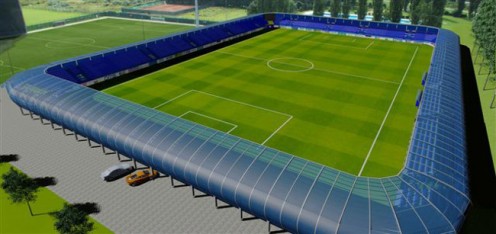 na ihrisku súpera Kráľova Lehota.Odchod obecnou Áviou o 15:00 hod.Srdečne Vás na tento zápas pozývame.